Номера телефонов вызова экстренных служб в сельском поселении ХатангаДежурная часть полиции – 2-18-02;Скорая медицинская помощь – 2-10-03;Пожарная часть – 2-10 –01.Комиссия по делам несовершеннолетних и защите их прав  - 2-16-50.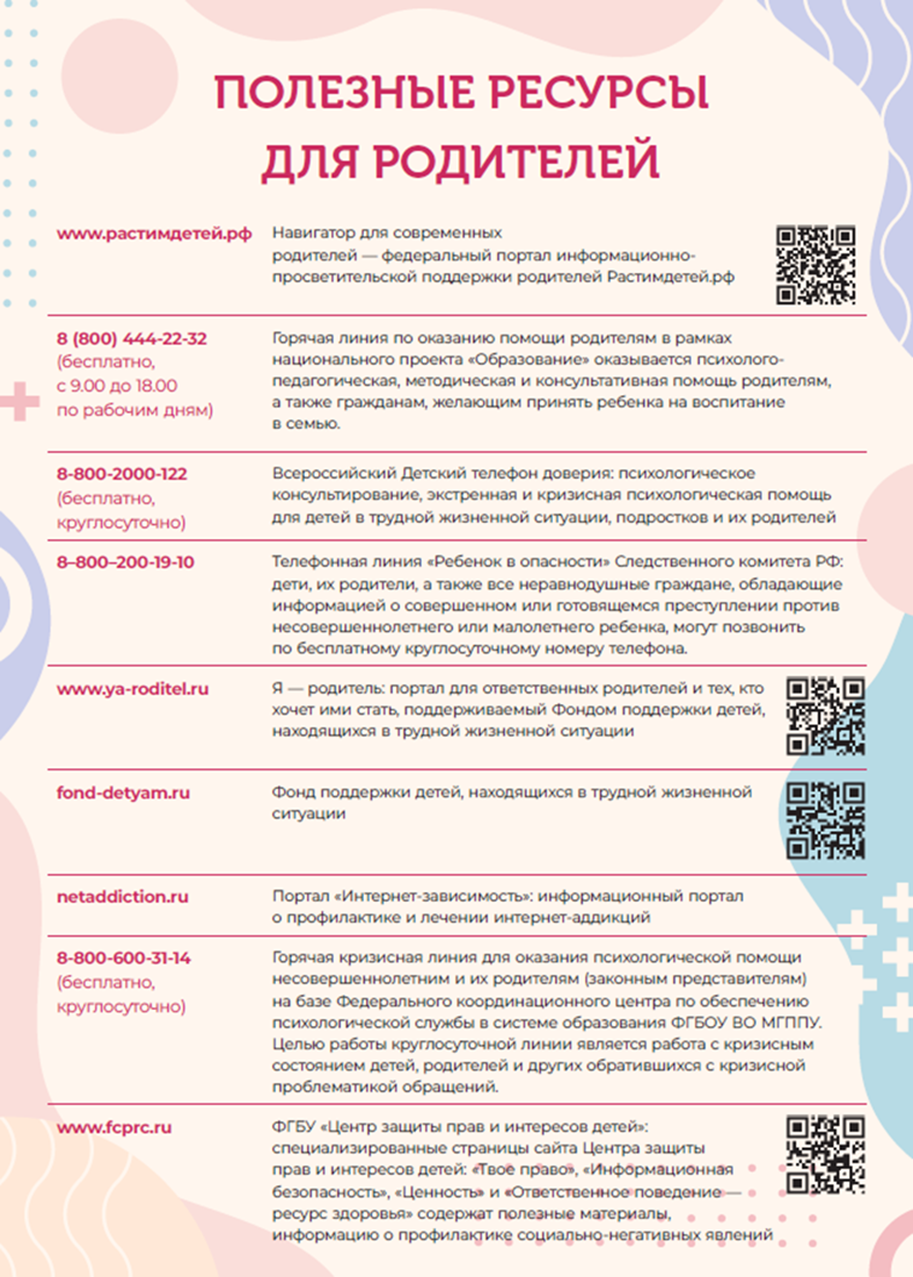 